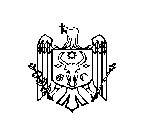 DECIZIE nr. 2/7din 08 mai 2020 Cu privire la modificarea deciziei Consiliul raional Ștefan Vodă nr. 3/5 din 09 iunie 2017 ”Cu privire la aprobarea Regulamentului de susținere a elevilor capabili de performanță din instituțiile de învățământsecundar, ciclul I, II și extrașcolar al raionului Ștefan Vodă” Aferent demersului direcției generale educație Ștefan Vodă nr. 01-30/88 din 10.02.2020; În scopul punerii în aplicare a Regulamentului de susținere a elevilor capabili de performanță din instituțiile de învățământ secundar, ciclul I, II și extrașcolar din raion; În baza art. 43 alin. (2), și art. 46 din Legea nr. 436-XVI din 28 decembrie 2006 privind administrația publică locală, Consiliul raional Ștefan Vodă DECIDE:1. Se modifică anexa nr. 2 la punctul 2 din decizia Consiliului raional nr. 3/5 din 09.06.2017     ”Cu privire la aprobarea Regulamentului de susținere a elevilor capabili de performanță din instituțiile de învățământ secundar, ciclul I, II și extrașcolar al raionului Ștefan Vodă”  (componența nominală a Consiliului raional de coordonare a procedurii de selectare a elevilor capabili de performanță din instituțiile de învățământ preuniversitare și complementare ale raionului), se modifică și se expune în redacție nouă, după cum urmează:Vladimir Baligari, vicepreședinte al raionului, președintele Consiliului;Raisa Burduja, șef al direcției generale educație, secretarul Consiliului;Membrii:Valentina Uța, șef al direcției cultură, tineret, sport și turism;Ina Căliman, șef al direcție finanțe;Grigore Vorfolomei, director al școlii sportive din or. Ștefan Vodă;Tudorean Emilia, specialist principal, metodist, direcția generală educație;Pălărie Maria, consilier raional, președinte al comisiei consultative de specialitate a Consiliului raional Ștefan Vodă, pentru protecţie socială, învăţământ, sănătate, cultură,          turism, culte, minorităţi, tineret şi sport.Caușnean Valeria, consilier raional;Ciapchi Olga, consilier raional;2. Controlul executării prezentei decizii se atribuie dlui Vasile Maxim, președinte al raionului.3. Prezenta decizie se aduce la cunoștință:Oficiului teritorial Căușeni al Cancelariei de Stat;Direcției generale educație;Persoanelor nominalizate;Prin publicare pe pagina web a Consiliului raional Ștefan Vodă.Președintele ședinței                                                                                       Valeria Caușnean   Contrasemnează:Secretarul Consiliului raional                                                                        Ion ȚurcanREPUBLICA MOLDOVACONSILIUL RAIONAL ŞTEFAN VODĂ